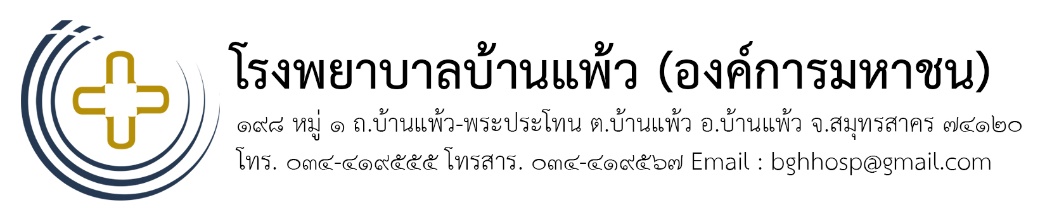 บันทึกข้อความ
ส่วนงาน.......................	โทร ....................ที่  รพบ./......../……….				  ว/ด/ป      เรื่อง   ขอส่งรายงานความก้าวหน้าการวิจัยและ/หรือต่ออายุการรับรองเรียน   ประธานกรรมการจริยธรรมการวิจัยในมนุษย์ โรงพยาบาลบ้านแพ้ว (องค์การมหาชน)ข้าพเจ้า ระบุชื่อสกุลหัวหน้าโครงการ/หรือผู้วิจัยที่สังกัดโรงพยาบาลบ้านแพ้ว (องค์การมหาชน)กรณี Multicenter สังกัดหน่วยงานอื่น ระบุและหน่วยงานที่ท่านสังกัด ขอรายงานความก้าวหน้าการวิจัยและ/หรือต่ออายุการรับรอง โครงการวิจัยเรื่อง ระบุชื่อโครงการภาษาไทย (ENGLISH) รหัสโครงการ ระบุรหัสโครงการ  ซึ่งได้ผ่านการรับรองจากคณะกรรมการจริยธรรมการวิจัยในมนุษย์ เมื่อวันที่ ระบุวันที่ผ่านการรับรอง โดยแนบเอกสารประกอบการพิจารณา ดังนี้จึงเรียนมาเพื่อโปรดพิจารณา** หมายเหตุ กรณีผู้วิจัยส่งรายงานภายหลังวันหมดอายุการรับรองโครงการวิจัย การต่ออายุการรับรองจะเริ่มนับจากวันที่ผู้วิจัยส่งรายงานความก้าวหน้าของการวิจัย ทั้งนี้ผู้วิจัยไม่สามารถคัดเลือกอาสาสมัครใหม่เข้ามาในโครงการวิจัยในช่วงเวลาที่คณะกรรมการไม่รับรองโครงการวิจัย แต่สามารถดำเนินการวิจัยในอาสาสมัครที่คัดเลือกเข้ามาในโครงการวิจัยก่อนหน้านี้ และให้ส่งแบบรายงานการดำเนินการที่เบี่ยงเบน/ฝ่าฝืน/ไม่ปฏิบัติตามโครงร่างการวิจัยฉบับที่ได้รับการรับรองจากคณะกรรมการจริยธรรม (Protocol Deviation/ Violation/ Non-Compliance) AF 12-01/v02.0 โดยชี้แจงเหตุผลและความจำเป็นที่ทำให้ขาดการต่ออายุ แนวทางการแก้ไขที่เป็นรูปธรรม และสำเนาเอกสารชี้แจงและขอความยินยอมของอาสาสมัครทุกรายที่เข้าร่วมการศึกษาในช่วงที่ขาดอายุการรับรองมาประกอบการพิจารณาของกรรมการ นอกจากนี้ หากมีการดำเนินการที่เบี่ยงเบน/ฝ่าฝืน/ไม่ปฏิบัติตามโครงร่างการวิจัย เช่น การรับอาสาสมัครมากกว่าที่ได้รับอนุมัติจากคณะกรรมการจริยธรรม ขอให้ส่ง AF 12-01/v02.0 ด้วยข้าพเจ้าขอรับรองว่าได้ตรวจสอบความถูกต้องของข้อมูล และรายงานตามความเป็นจริงทุกประการลงชื่อ..............................................................(.............................................................)หัวหน้าโครงการวิจัยวันที่................................................1.แบบรายงานความก้าวหน้า/ต่ออายุ (AF 10-01/v02.0) ที่ระบุฉบับที่และวันที่...  ชุด2.เอกสารประกอบอื่น ๆ ที่เกี่ยวข้อง และมีการแก้ไขล่าสุด ที่ระบุฉบับที่และวันที่...  ชุด3.ไฟล์เอกสาร (pdf) ในข้อ 1-2 ส่งไปที่ Research.bgh@gmail.comหรือ แผ่นบันทึกข้อมูลโครงการวิจัยตามข้อ 1-2 (CD/DVD)...  ชุดลงชื่อ…………………………………………………….(…………………………………………………)หัวหน้าโครงการวิจัยโครงการนี้ได้ผ่านความเห็นชอบจากหน่วยงานต้นสังกัดแล้วลงชื่อ……………………………………………………(…………………………………………………)หัวหน้าสาขาวิชา/หน่วยงานผู้บังคับบัญชาหรือคณบดีในกรณีที่หัวหน้าโครงการวิจัยสังกัดคณะอื่น ๆแบบรายงานความก้าวหน้าของการวิจัย (Progress Report Form)แบบรายงานความก้าวหน้าของการวิจัย (Progress Report Form)แบบรายงานความก้าวหน้าของการวิจัย (Progress Report Form)รหัสโครงการ BGH REC: ………………………………………………รหัสโครงการ BGH REC: ………………………………………………Protocol No. (กรณี sponsor): ……………………ชื่อโครงการ (ไทย): ………………………………………………………………………………………………………………………………: ………………………………………………………………………………………………………………………………Protocol Title:: ………………………………………………………………………………………………………………………………: ………………………………………………………………………………………………………………………………หัวหน้าโครงการ: …………………………………………………………..หัวหน้าโครงการ: …………………………………………………………..สังกัด: ……………………………………………………………..โทรศัพท์: ……………………………………………………………………..โทรศัพท์: ……………………………………………………………………..E-mail: ……………………………………………………………Sponsor (ถ้ามี) ……………………………………………………………………………………………………………………………………………Sponsor (ถ้ามี) ……………………………………………………………………………………………………………………………………………Sponsor (ถ้ามี) ……………………………………………………………………………………………………………………………………………วันที่ได้ใบรับรองจาก BGH REC ครั้งแรก ………………………………….……วันที่ BGH REC อนุมัติต่ออายุล่าสุด ………………………………….……วันหมดอายุการรับรองครั้งล่าสุด ……………………………………วันที่ได้ใบรับรองจาก BGH REC ครั้งแรก ………………………………….……วันที่ BGH REC อนุมัติต่ออายุล่าสุด ………………………………….……วันหมดอายุการรับรองครั้งล่าสุด ……………………………………ระยะเวลาดำเนินการที่อนุมัติ ตั้งแต่ ......................ถึง....................มีกำหนดให้รายงานความก้าวหน้าทุก ……… เดือนมีกำหนดให้ต่ออายุทุก ……… เดือนรายละเอียดการรายงานความก้าวหน้า1.การรายงานความก้าวหน้าครั้งที่ ………… ช่วงเวลาที่รายงาน ตั้งแต่ ...................... ถึง....................2.รายงานฉบับนี้เป็นรายงานฉบับแรกหลังจากที่ท่านเริ่มรับอาสาสมัครเข้าสู่โครงการแล้วใช่หรือไม่❒ ไม่ใช่   ❒ ใช่ (โปรดแนบสำเนาเอกสารข้อมูลและใบขอความยินยอมสำหรับอาสาสมัครที่ลงนามยินยอมเข้าร่วมโครงการวิจัยคนแรก)3.การรายงานความก้าวหน้าครั้งนี้ ดำเนินการขอต่ออายุการรับรองด้วยหรือไม่❒ ไม่ใช่   ❒ ใช่ (ขอต่ออายุการรับรองครั้งที่ …….)4.ท่านได้เริ่มดำเนินการวิจัย ณ สถานที่วิจัยของท่านแล้วหรือไม่   ❒ เริ่มดำเนินการแล้ว   ❒ ยังไม่เริ่มดำเนินการ (โปรดข้ามไปตอบส่วนที่ 5)รายละเอียดการรายงานความก้าวหน้า1.การรายงานความก้าวหน้าครั้งที่ ………… ช่วงเวลาที่รายงาน ตั้งแต่ ...................... ถึง....................2.รายงานฉบับนี้เป็นรายงานฉบับแรกหลังจากที่ท่านเริ่มรับอาสาสมัครเข้าสู่โครงการแล้วใช่หรือไม่❒ ไม่ใช่   ❒ ใช่ (โปรดแนบสำเนาเอกสารข้อมูลและใบขอความยินยอมสำหรับอาสาสมัครที่ลงนามยินยอมเข้าร่วมโครงการวิจัยคนแรก)3.การรายงานความก้าวหน้าครั้งนี้ ดำเนินการขอต่ออายุการรับรองด้วยหรือไม่❒ ไม่ใช่   ❒ ใช่ (ขอต่ออายุการรับรองครั้งที่ …….)4.ท่านได้เริ่มดำเนินการวิจัย ณ สถานที่วิจัยของท่านแล้วหรือไม่   ❒ เริ่มดำเนินการแล้ว   ❒ ยังไม่เริ่มดำเนินการ (โปรดข้ามไปตอบส่วนที่ 5)รายละเอียดการรายงานความก้าวหน้า1.การรายงานความก้าวหน้าครั้งที่ ………… ช่วงเวลาที่รายงาน ตั้งแต่ ...................... ถึง....................2.รายงานฉบับนี้เป็นรายงานฉบับแรกหลังจากที่ท่านเริ่มรับอาสาสมัครเข้าสู่โครงการแล้วใช่หรือไม่❒ ไม่ใช่   ❒ ใช่ (โปรดแนบสำเนาเอกสารข้อมูลและใบขอความยินยอมสำหรับอาสาสมัครที่ลงนามยินยอมเข้าร่วมโครงการวิจัยคนแรก)3.การรายงานความก้าวหน้าครั้งนี้ ดำเนินการขอต่ออายุการรับรองด้วยหรือไม่❒ ไม่ใช่   ❒ ใช่ (ขอต่ออายุการรับรองครั้งที่ …….)4.ท่านได้เริ่มดำเนินการวิจัย ณ สถานที่วิจัยของท่านแล้วหรือไม่   ❒ เริ่มดำเนินการแล้ว   ❒ ยังไม่เริ่มดำเนินการ (โปรดข้ามไปตอบส่วนที่ 5)ส่วนที่ 1 ข้อมูลเกี่ยวกับอาสาสมัคร❒ โครงการมีการรับอาสาสมัครเข้าโครงการวิจัย (Prospective human subject enrollment)       - จำนวนอาสาสมัครที่ BGH REC รับรอง	     ……….- จำนวนที่เซ็นยินยอม	     ………. (คิดเป็นร้อยละ ………. จากจำนวนอาสาสมัครที่วางแผนไว้)- จำนวนที่ไม่ผ่านคัดกรอง	     ……….- จำนวนที่ถอนตัว	     ……….- จำนวนที่เสียชีวิต	     ……….- จำนวนที่ผู้ที่เสร็จสิ้นทั้งกระบวนการศึกษา                        ……….❒ โครงการศึกษาจากข้อมูลที่มีอยู่แล้ว (Retrospective data collection)- ข้อมูลที่ต้องการทั้งหมด                                            ……….หรือระยะเวลาที่ต้องการเก็บ                                       จากวันที่ ………. ถึงวันที่ ……….- จำนวนข้อมูลที่ได้  	   ………. (คิดเป็นร้อยละ ………. จากจำนวนข้อมูลที่วางแผนไว้)- ข้อมูลที่เสร็จสิ้นแล้ว	   ……….❒ โครงการที่ศึกษาจากตัวอย่าง/ตัวอย่างชีวภาพ (Biospecimen)- ตัวอย่างชีวภาพที่ใช้คือ ……. (ระบุชนิด เช่น ฟัน เนื้อเยื่อ… เลือด)- ตัวอย่างชีวภาพที่ต้องการทั้งหมด                                ………. - จำนวนตัวอย่างชีวภาพที่ได้                                      ………. (คิดเป็นร้อยละ ………. จากจำนวนตัวอย่างชีวภาพที่วางแผนไว้)ส่วนที่ 1 ข้อมูลเกี่ยวกับอาสาสมัคร❒ โครงการมีการรับอาสาสมัครเข้าโครงการวิจัย (Prospective human subject enrollment)       - จำนวนอาสาสมัครที่ BGH REC รับรอง	     ……….- จำนวนที่เซ็นยินยอม	     ………. (คิดเป็นร้อยละ ………. จากจำนวนอาสาสมัครที่วางแผนไว้)- จำนวนที่ไม่ผ่านคัดกรอง	     ……….- จำนวนที่ถอนตัว	     ……….- จำนวนที่เสียชีวิต	     ……….- จำนวนที่ผู้ที่เสร็จสิ้นทั้งกระบวนการศึกษา                        ……….❒ โครงการศึกษาจากข้อมูลที่มีอยู่แล้ว (Retrospective data collection)- ข้อมูลที่ต้องการทั้งหมด                                            ……….หรือระยะเวลาที่ต้องการเก็บ                                       จากวันที่ ………. ถึงวันที่ ……….- จำนวนข้อมูลที่ได้  	   ………. (คิดเป็นร้อยละ ………. จากจำนวนข้อมูลที่วางแผนไว้)- ข้อมูลที่เสร็จสิ้นแล้ว	   ……….❒ โครงการที่ศึกษาจากตัวอย่าง/ตัวอย่างชีวภาพ (Biospecimen)- ตัวอย่างชีวภาพที่ใช้คือ ……. (ระบุชนิด เช่น ฟัน เนื้อเยื่อ… เลือด)- ตัวอย่างชีวภาพที่ต้องการทั้งหมด                                ………. - จำนวนตัวอย่างชีวภาพที่ได้                                      ………. (คิดเป็นร้อยละ ………. จากจำนวนตัวอย่างชีวภาพที่วางแผนไว้)ส่วนที่ 1 ข้อมูลเกี่ยวกับอาสาสมัคร❒ โครงการมีการรับอาสาสมัครเข้าโครงการวิจัย (Prospective human subject enrollment)       - จำนวนอาสาสมัครที่ BGH REC รับรอง	     ……….- จำนวนที่เซ็นยินยอม	     ………. (คิดเป็นร้อยละ ………. จากจำนวนอาสาสมัครที่วางแผนไว้)- จำนวนที่ไม่ผ่านคัดกรอง	     ……….- จำนวนที่ถอนตัว	     ……….- จำนวนที่เสียชีวิต	     ……….- จำนวนที่ผู้ที่เสร็จสิ้นทั้งกระบวนการศึกษา                        ……….❒ โครงการศึกษาจากข้อมูลที่มีอยู่แล้ว (Retrospective data collection)- ข้อมูลที่ต้องการทั้งหมด                                            ……….หรือระยะเวลาที่ต้องการเก็บ                                       จากวันที่ ………. ถึงวันที่ ……….- จำนวนข้อมูลที่ได้  	   ………. (คิดเป็นร้อยละ ………. จากจำนวนข้อมูลที่วางแผนไว้)- ข้อมูลที่เสร็จสิ้นแล้ว	   ……….❒ โครงการที่ศึกษาจากตัวอย่าง/ตัวอย่างชีวภาพ (Biospecimen)- ตัวอย่างชีวภาพที่ใช้คือ ……. (ระบุชนิด เช่น ฟัน เนื้อเยื่อ… เลือด)- ตัวอย่างชีวภาพที่ต้องการทั้งหมด                                ………. - จำนวนตัวอย่างชีวภาพที่ได้                                      ………. (คิดเป็นร้อยละ ………. จากจำนวนตัวอย่างชีวภาพที่วางแผนไว้)- ตัวอย่างชีวภาพที่เสร็จสิ้นการวิจัย	                  ……….❒ ไม่เข้าข่ายตามตัวเลือกข้างต้นระบุรายละเอียดเกี่ยวกับอาสาสมัครในโครงการ : …………………………………………………………………………………………………- ตัวอย่างชีวภาพที่เสร็จสิ้นการวิจัย	                  ……….❒ ไม่เข้าข่ายตามตัวเลือกข้างต้นระบุรายละเอียดเกี่ยวกับอาสาสมัครในโครงการ : …………………………………………………………………………………………………- ตัวอย่างชีวภาพที่เสร็จสิ้นการวิจัย	                  ……….❒ ไม่เข้าข่ายตามตัวเลือกข้างต้นระบุรายละเอียดเกี่ยวกับอาสาสมัครในโครงการ : …………………………………………………………………………………………………ส่วนที่ 2 สถานะปัจจุบันของโครงการวิจัย❒ ยังมีกิจกรรมที่เกี่ยวข้องกับข้อมูลที่ต้องการหรือตัวอย่างชีวภาพที่ใช้ คือ ……(ระบุรายละเอียดกิจกรรม)…………………………………………………….❒ ยังมีกิจกรรมที่เกี่ยวข้องกับตัวอาสาสมัครโดยตรง คือ ……(ระบุรายละเอียดกิจกรรม)…………………………..………………………………………………….❒ หยุดการรับอาสาสมัครเพิ่มเติม และไม่มีกิจกรรมวิจัยเพิ่มเติมที่เกี่ยวข้องโดยตรงกับอาสาสมัคร และเหลือเพียงการติดตามอาสาสมัคร ❒ เหลือแต่การวิเคราะห์ข้อมูลส่วนที่ 2 สถานะปัจจุบันของโครงการวิจัย❒ ยังมีกิจกรรมที่เกี่ยวข้องกับข้อมูลที่ต้องการหรือตัวอย่างชีวภาพที่ใช้ คือ ……(ระบุรายละเอียดกิจกรรม)…………………………………………………….❒ ยังมีกิจกรรมที่เกี่ยวข้องกับตัวอาสาสมัครโดยตรง คือ ……(ระบุรายละเอียดกิจกรรม)…………………………..………………………………………………….❒ หยุดการรับอาสาสมัครเพิ่มเติม และไม่มีกิจกรรมวิจัยเพิ่มเติมที่เกี่ยวข้องโดยตรงกับอาสาสมัคร และเหลือเพียงการติดตามอาสาสมัคร ❒ เหลือแต่การวิเคราะห์ข้อมูลส่วนที่ 2 สถานะปัจจุบันของโครงการวิจัย❒ ยังมีกิจกรรมที่เกี่ยวข้องกับข้อมูลที่ต้องการหรือตัวอย่างชีวภาพที่ใช้ คือ ……(ระบุรายละเอียดกิจกรรม)…………………………………………………….❒ ยังมีกิจกรรมที่เกี่ยวข้องกับตัวอาสาสมัครโดยตรง คือ ……(ระบุรายละเอียดกิจกรรม)…………………………..………………………………………………….❒ หยุดการรับอาสาสมัครเพิ่มเติม และไม่มีกิจกรรมวิจัยเพิ่มเติมที่เกี่ยวข้องโดยตรงกับอาสาสมัคร และเหลือเพียงการติดตามอาสาสมัคร ❒ เหลือแต่การวิเคราะห์ข้อมูลส่วนที่ 3 ข้อมูลเกี่ยวกับเหตุการณ์ไม่พึงประสงค์ที่เกิดขึ้น1.มีเหตุการณ์ไม่พึงประสงค์ชนิดร้ายแรง (Serious adverse events) หรือเหตุการณ์ที่สงสัยว่าจะเป็นเหตุการณ์ไม่พึงประสงค์ชนิดร้ายแรงและไม่คาดคิด (Suspected Unexpected Serious Adverse Reactions, SUSARs) ซึ่งท่านยังไม่ได้รายงานแก่คณะกรรมการจริยธรรมฯหรือไม่❒ ไม่มี       ❒ มี (โปรดแนบ AF 15-01/v02.0)2.มีเหตุการณ์ไม่คาดคิด (Unanticipated problems) ซึ่งท่านยังไม่ได้รายงานแก่คณะกรรมการจริยธรรมฯ หรือไม่(เหตุการณ์ไม่คาดคิด หมายถึงเหตุการณ์ใดๆ ที่ไม่ใช่เหตุการณ์ไม่พึงประสงค์ชนิดร้ายแรงหรือที่ไม่คาดคิดมาก่อน แต่ผู้วิจัยคิดว่าอาจเป็นปัญหาต่อการวิจัย เช่น ไฟไหม้สถานที่วิจัย การย้ายสถานที่วิจัย ผู้ช่วยวิจัยถูกดำเนินคดี ฯลฯ หรือมีผลต่อการเก็บรักษาข้อมูล เช่น ความเสียหายแก่เครื่องคอมพิวเตอร์ที่ใช้เก็บข้อมูล หรือการถูกโจรกรรมข้อมูล ฯลฯ)❒ ไม่มี       ❒ มี (โปรดแนบ AF 10-04/v01.0)ส่วนที่ 3 ข้อมูลเกี่ยวกับเหตุการณ์ไม่พึงประสงค์ที่เกิดขึ้น1.มีเหตุการณ์ไม่พึงประสงค์ชนิดร้ายแรง (Serious adverse events) หรือเหตุการณ์ที่สงสัยว่าจะเป็นเหตุการณ์ไม่พึงประสงค์ชนิดร้ายแรงและไม่คาดคิด (Suspected Unexpected Serious Adverse Reactions, SUSARs) ซึ่งท่านยังไม่ได้รายงานแก่คณะกรรมการจริยธรรมฯหรือไม่❒ ไม่มี       ❒ มี (โปรดแนบ AF 15-01/v02.0)2.มีเหตุการณ์ไม่คาดคิด (Unanticipated problems) ซึ่งท่านยังไม่ได้รายงานแก่คณะกรรมการจริยธรรมฯ หรือไม่(เหตุการณ์ไม่คาดคิด หมายถึงเหตุการณ์ใดๆ ที่ไม่ใช่เหตุการณ์ไม่พึงประสงค์ชนิดร้ายแรงหรือที่ไม่คาดคิดมาก่อน แต่ผู้วิจัยคิดว่าอาจเป็นปัญหาต่อการวิจัย เช่น ไฟไหม้สถานที่วิจัย การย้ายสถานที่วิจัย ผู้ช่วยวิจัยถูกดำเนินคดี ฯลฯ หรือมีผลต่อการเก็บรักษาข้อมูล เช่น ความเสียหายแก่เครื่องคอมพิวเตอร์ที่ใช้เก็บข้อมูล หรือการถูกโจรกรรมข้อมูล ฯลฯ)❒ ไม่มี       ❒ มี (โปรดแนบ AF 10-04/v01.0)ส่วนที่ 3 ข้อมูลเกี่ยวกับเหตุการณ์ไม่พึงประสงค์ที่เกิดขึ้น1.มีเหตุการณ์ไม่พึงประสงค์ชนิดร้ายแรง (Serious adverse events) หรือเหตุการณ์ที่สงสัยว่าจะเป็นเหตุการณ์ไม่พึงประสงค์ชนิดร้ายแรงและไม่คาดคิด (Suspected Unexpected Serious Adverse Reactions, SUSARs) ซึ่งท่านยังไม่ได้รายงานแก่คณะกรรมการจริยธรรมฯหรือไม่❒ ไม่มี       ❒ มี (โปรดแนบ AF 15-01/v02.0)2.มีเหตุการณ์ไม่คาดคิด (Unanticipated problems) ซึ่งท่านยังไม่ได้รายงานแก่คณะกรรมการจริยธรรมฯ หรือไม่(เหตุการณ์ไม่คาดคิด หมายถึงเหตุการณ์ใดๆ ที่ไม่ใช่เหตุการณ์ไม่พึงประสงค์ชนิดร้ายแรงหรือที่ไม่คาดคิดมาก่อน แต่ผู้วิจัยคิดว่าอาจเป็นปัญหาต่อการวิจัย เช่น ไฟไหม้สถานที่วิจัย การย้ายสถานที่วิจัย ผู้ช่วยวิจัยถูกดำเนินคดี ฯลฯ หรือมีผลต่อการเก็บรักษาข้อมูล เช่น ความเสียหายแก่เครื่องคอมพิวเตอร์ที่ใช้เก็บข้อมูล หรือการถูกโจรกรรมข้อมูล ฯลฯ)❒ ไม่มี       ❒ มี (โปรดแนบ AF 10-04/v01.0)ส่วนที่ 4 ผลการดำเนินงานที่ผ่านมาโดยสรุป (ประมาณ ½ - 1 หน้า A4)………………………………………………………………………………………………………………………………………………………………………………………………………………………………………………………………………………………………………………………………………………………………………………………………………………………………………………………………………………………………………………………………………………………………………………………………………………………………………ส่วนที่ 4 ผลการดำเนินงานที่ผ่านมาโดยสรุป (ประมาณ ½ - 1 หน้า A4)………………………………………………………………………………………………………………………………………………………………………………………………………………………………………………………………………………………………………………………………………………………………………………………………………………………………………………………………………………………………………………………………………………………………………………………………………………………………………ส่วนที่ 4 ผลการดำเนินงานที่ผ่านมาโดยสรุป (ประมาณ ½ - 1 หน้า A4)………………………………………………………………………………………………………………………………………………………………………………………………………………………………………………………………………………………………………………………………………………………………………………………………………………………………………………………………………………………………………………………………………………………………………………………………………………………………………ส่วนที่ 5 ข้อมูลเกี่ยวกับการดำเนินการวิจัย1.มีการเปลี่ยนแปลงในหัวข้อต่อไปนี้ ซึ่งท่านยังไม่ได้รายงานแก่คณะกรรมการจริยธรรมฯ หรือไม่ (ถ้ามีโปรดแนบ AF 08-01/v02.0)❒ มีการเปลี่ยนแปลงวิธีวิจัย (Protocol Amendment) ❒ มีการเปลี่ยนแปลงผู้รับผิดชอบโครงการวิจัย ❒ มีการเปลี่ยนแปลงเอกสารเกี่ยวกับโครงการวิจัย ❒ มีการเปลี่ยนแปลงความรู้ใหม่ที่เกี่ยวข้องกับการดำเนินการวิจัย ❒ มีข้อมูลเพิ่มเติมที่เกี่ยวข้องกับความเสี่ยงหรือประโยชน์ของโครงการวิจัย ❒ ไม่มี        2.มีการดำเนินการที่แตกต่างจากโครงการวิจัย (Protocol Deviation/Violation/Non-Compliance) ซึ่งท่านยังไม่ได้รายงานแก่คณะกรรมการจริยธรรมฯ หรือไม่  ❒ ไม่มี        ❒ มี (โปรดแนบ AF 12-01/v02.0)3.มีเรื่องร้องเรียนเกี่ยวกับโครงการวิจัยในช่วงเวลาของการรายงานนี้หรือไม่❒ ไม่มี        ❒ มี (โปรดแนบหลักฐานประกอบ)ส่วนที่ 5 ข้อมูลเกี่ยวกับการดำเนินการวิจัย1.มีการเปลี่ยนแปลงในหัวข้อต่อไปนี้ ซึ่งท่านยังไม่ได้รายงานแก่คณะกรรมการจริยธรรมฯ หรือไม่ (ถ้ามีโปรดแนบ AF 08-01/v02.0)❒ มีการเปลี่ยนแปลงวิธีวิจัย (Protocol Amendment) ❒ มีการเปลี่ยนแปลงผู้รับผิดชอบโครงการวิจัย ❒ มีการเปลี่ยนแปลงเอกสารเกี่ยวกับโครงการวิจัย ❒ มีการเปลี่ยนแปลงความรู้ใหม่ที่เกี่ยวข้องกับการดำเนินการวิจัย ❒ มีข้อมูลเพิ่มเติมที่เกี่ยวข้องกับความเสี่ยงหรือประโยชน์ของโครงการวิจัย ❒ ไม่มี        2.มีการดำเนินการที่แตกต่างจากโครงการวิจัย (Protocol Deviation/Violation/Non-Compliance) ซึ่งท่านยังไม่ได้รายงานแก่คณะกรรมการจริยธรรมฯ หรือไม่  ❒ ไม่มี        ❒ มี (โปรดแนบ AF 12-01/v02.0)3.มีเรื่องร้องเรียนเกี่ยวกับโครงการวิจัยในช่วงเวลาของการรายงานนี้หรือไม่❒ ไม่มี        ❒ มี (โปรดแนบหลักฐานประกอบ)ส่วนที่ 5 ข้อมูลเกี่ยวกับการดำเนินการวิจัย1.มีการเปลี่ยนแปลงในหัวข้อต่อไปนี้ ซึ่งท่านยังไม่ได้รายงานแก่คณะกรรมการจริยธรรมฯ หรือไม่ (ถ้ามีโปรดแนบ AF 08-01/v02.0)❒ มีการเปลี่ยนแปลงวิธีวิจัย (Protocol Amendment) ❒ มีการเปลี่ยนแปลงผู้รับผิดชอบโครงการวิจัย ❒ มีการเปลี่ยนแปลงเอกสารเกี่ยวกับโครงการวิจัย ❒ มีการเปลี่ยนแปลงความรู้ใหม่ที่เกี่ยวข้องกับการดำเนินการวิจัย ❒ มีข้อมูลเพิ่มเติมที่เกี่ยวข้องกับความเสี่ยงหรือประโยชน์ของโครงการวิจัย ❒ ไม่มี        2.มีการดำเนินการที่แตกต่างจากโครงการวิจัย (Protocol Deviation/Violation/Non-Compliance) ซึ่งท่านยังไม่ได้รายงานแก่คณะกรรมการจริยธรรมฯ หรือไม่  ❒ ไม่มี        ❒ มี (โปรดแนบ AF 12-01/v02.0)3.มีเรื่องร้องเรียนเกี่ยวกับโครงการวิจัยในช่วงเวลาของการรายงานนี้หรือไม่❒ ไม่มี        ❒ มี (โปรดแนบหลักฐานประกอบ)4.ในช่วงเวลาที่รายงาน มีข่าวที่เกี่ยวข้องกับการวิจัยและอาจส่งผลต่อทัศนคติของประชาชนหรือการตัดสินใจเข้าร่วมโครงการวิจัยของอาสาสมัครในโครงการของท่านหรือไม่❒ ไม่มี        ❒ มี (โปรดแนบหลักฐานประกอบ)4.ในช่วงเวลาที่รายงาน มีข่าวที่เกี่ยวข้องกับการวิจัยและอาจส่งผลต่อทัศนคติของประชาชนหรือการตัดสินใจเข้าร่วมโครงการวิจัยของอาสาสมัครในโครงการของท่านหรือไม่❒ ไม่มี        ❒ มี (โปรดแนบหลักฐานประกอบ)4.ในช่วงเวลาที่รายงาน มีข่าวที่เกี่ยวข้องกับการวิจัยและอาจส่งผลต่อทัศนคติของประชาชนหรือการตัดสินใจเข้าร่วมโครงการวิจัยของอาสาสมัครในโครงการของท่านหรือไม่❒ ไม่มี        ❒ มี (โปรดแนบหลักฐานประกอบ)แผนการดำเนินการระยะต่อไป…………………………………………………………………………………………………………………………………………………………………………………………………………………………………………………………………………………………………………………………………………………………………………………………………………………………………………………………………………………………………………………………………………………………………………………แผนการดำเนินการระยะต่อไป…………………………………………………………………………………………………………………………………………………………………………………………………………………………………………………………………………………………………………………………………………………………………………………………………………………………………………………………………………………………………………………………………………………………………………………แผนการดำเนินการระยะต่อไป…………………………………………………………………………………………………………………………………………………………………………………………………………………………………………………………………………………………………………………………………………………………………………………………………………………………………………………………………………………………………………………………………………………………………………………มีปัญหาหรืออุปสรรคในการดำเนินงานให้สำเร็จตามกำหนดหรือไม่❒ ไม่มี        ❒ มี: โปรดระบุปัญหาและแนวทางแก้ไข …………………………………………………………………………………………………………………………………………….…………………………………………………………………………………………………………………………………………………………………………………………………………………………………………………………………………………………………………………………………………………………………………………………………………………………มีปัญหาหรืออุปสรรคในการดำเนินงานให้สำเร็จตามกำหนดหรือไม่❒ ไม่มี        ❒ มี: โปรดระบุปัญหาและแนวทางแก้ไข …………………………………………………………………………………………………………………………………………….…………………………………………………………………………………………………………………………………………………………………………………………………………………………………………………………………………………………………………………………………………………………………………………………………………………………มีปัญหาหรืออุปสรรคในการดำเนินงานให้สำเร็จตามกำหนดหรือไม่❒ ไม่มี        ❒ มี: โปรดระบุปัญหาและแนวทางแก้ไข …………………………………………………………………………………………………………………………………………….…………………………………………………………………………………………………………………………………………………………………………………………………………………………………………………………………………………………………………………………………………………………………………………………………………………………การยื่นเอกสาร❒ ยื่นตรงเวลา       ❒ ยื่นหลังกำหนดส่งรายงานแต่ยังไม่หมดอายุ       
❒ ยื่นเรื่องหลังวันหมดอายุ**การยื่นเอกสาร❒ ยื่นตรงเวลา       ❒ ยื่นหลังกำหนดส่งรายงานแต่ยังไม่หมดอายุ       
❒ ยื่นเรื่องหลังวันหมดอายุ**การยื่นเอกสาร❒ ยื่นตรงเวลา       ❒ ยื่นหลังกำหนดส่งรายงานแต่ยังไม่หมดอายุ       
❒ ยื่นเรื่องหลังวันหมดอายุ**ข้อมูลเพิ่มเติมสำหรับการยื่นต่ออายุภายหลังหมดอายุการรับรอง (ต่ออายุช้ากว่ากำหนด)1.สาเหตุที่ยื่นต่ออายุช้ากว่ากำหนด: ……………………………………………………………………………………………………………………………………………2.สำหรับโครงการที่มีการรับอาสาสมัครเข้าโครงการวิจัย (Prospective human subject enrollment)     2.1 มีการรับอาสาสมัครรายใหม่ (new enrollment) ในช่วงที่ขาดอายุการรับรองหรือไม่        ❒ ไม่มี                ❒ มี จำนวน ….. ราย    2.2 มีการดำเนินการวิจัยในอาสาสมัครเก่าในช่วงที่ขาดอายุการรับรองหรือไม่        ❒ ไม่มี               ❒ มี จำนวน ….. ราย , การดำเนินการคือ …………………………………………………………………………………………………………………………ข้อมูลเพิ่มเติมสำหรับการยื่นต่ออายุภายหลังหมดอายุการรับรอง (ต่ออายุช้ากว่ากำหนด)1.สาเหตุที่ยื่นต่ออายุช้ากว่ากำหนด: ……………………………………………………………………………………………………………………………………………2.สำหรับโครงการที่มีการรับอาสาสมัครเข้าโครงการวิจัย (Prospective human subject enrollment)     2.1 มีการรับอาสาสมัครรายใหม่ (new enrollment) ในช่วงที่ขาดอายุการรับรองหรือไม่        ❒ ไม่มี                ❒ มี จำนวน ….. ราย    2.2 มีการดำเนินการวิจัยในอาสาสมัครเก่าในช่วงที่ขาดอายุการรับรองหรือไม่        ❒ ไม่มี               ❒ มี จำนวน ….. ราย , การดำเนินการคือ …………………………………………………………………………………………………………………………ข้อมูลเพิ่มเติมสำหรับการยื่นต่ออายุภายหลังหมดอายุการรับรอง (ต่ออายุช้ากว่ากำหนด)1.สาเหตุที่ยื่นต่ออายุช้ากว่ากำหนด: ……………………………………………………………………………………………………………………………………………2.สำหรับโครงการที่มีการรับอาสาสมัครเข้าโครงการวิจัย (Prospective human subject enrollment)     2.1 มีการรับอาสาสมัครรายใหม่ (new enrollment) ในช่วงที่ขาดอายุการรับรองหรือไม่        ❒ ไม่มี                ❒ มี จำนวน ….. ราย    2.2 มีการดำเนินการวิจัยในอาสาสมัครเก่าในช่วงที่ขาดอายุการรับรองหรือไม่        ❒ ไม่มี               ❒ มี จำนวน ….. ราย , การดำเนินการคือ …………………………………………………………………………………………………………………………